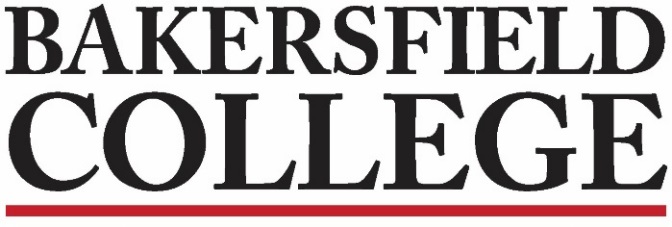 Program ReviewMarch 20, 2018L149AgendaChairs: Emmanuel (Manny) Mourtzanos, Dean of Instruction, Fine & Performing Arts, Admin Co-Chair; Kimberly Nickell, ACDV, Faculty Co-Chair; Kristin Rabe, Media Services, Classified Co-ChairMembers:FacultyMindy Wilmot, Library; Anna Poetker, Philosophy; Brenda Nyagwachi, FACE; Andrea Tumblin, Mathematics; Heather Baltis, Agriculture; David Neville, Foreign Language; Brent Burton, Fire Technology/EMS; Gupreet Singh, Philosophy; Lillian Pimentel-Stratton, FACE; Neeley Hatridge, Communication; Hibba Ashraf, Biology; Nicole Hernandez, Nursing; Savanna Andrasian, English; Jennifer Johnson, Nursing (Curriculum Liason); Diane Allen, Counseling; Vayron Martinez, Health & PE Administrators:Sue Vaughn, Enrollment Services;Classified Meg Stidham, CSEA designeeAntonio Alfaro, CTE Present: Absent:Chairs: Emmanuel (Manny) Mourtzanos, Dean of Instruction, Fine & Performing Arts, Admin Co-Chair; Kimberly Nickell, ACDV, Faculty Co-Chair; Kristin Rabe, Media Services, Classified Co-ChairMembers:FacultyMindy Wilmot, Library; Anna Poetker, Philosophy; Brenda Nyagwachi, FACE; Andrea Tumblin, Mathematics; Heather Baltis, Agriculture; David Neville, Foreign Language; Brent Burton, Fire Technology/EMS; Gupreet Singh, Philosophy; Lillian Pimentel-Stratton, FACE; Neeley Hatridge, Communication; Hibba Ashraf, Biology; Nicole Hernandez, Nursing; Savanna Andrasian, English; Jennifer Johnson, Nursing (Curriculum Liason); Diane Allen, Counseling; Vayron Martinez, Health & PE Administrators:Sue Vaughn, Enrollment Services;Classified Meg Stidham, CSEA designeeAntonio Alfaro, CTE Present: Absent:1.Review Calendar & NotetakersNotetaker: Review Calendar & NotetakersNotetaker: 2.Approval of Minutes-Feb. 27 Approval of Minutes-Feb. 27 3.Update on eLumen Update on eLumen 4.Strategic Directions ReportDue April 2ndStrategic Directions ReportDue April 2nd